Gobierno Municipal El Salto 2018-2021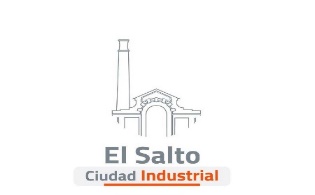 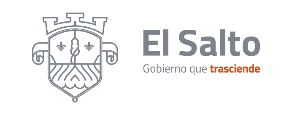  Resumen de Informe de Junio 2021DIRECCIÓN DE SERVICIOS MÉDICOS MUNICIPALESCABECERA MUNICIPALCABECERA MUNICIPALACTIVIDADRESULTADOConsultas generales 1,369Hospitalizaciones142Medicina del trabajo48Partes médicos por lesiones	85Partes médicos a detenidos179Suturas realizadas114Curaciones realizadas 118Traslados de ambulancia68Servicio de ambulancia                                   208Urgencias por accidente354Urgencias por enfermedad 298Inyecciones aplicadas718Certificados médicos 249Consultas de pediatría 0UNIDAD MÉDICA MAJADAS UNIDAD MÉDICA MAJADAS ACTIVIDADRESULTADOConsultas generales 873Hospitalizaciones98Curaciones realizadas109Consultas odontología44Consultas traumatología0Partes médicos por lesiones61Partes médicos a detenidos162Suturas realizadas106Traslados de ambulancia39Servicio de ambulancia100Urgencias por accidente306Urgencias por enfermedad202Inyecciones aplicadas529Certificados médicos142UNIDAD MÉDICA SAN JOSÉ DEL QUINCE UNIDAD MÉDICA SAN JOSÉ DEL QUINCE ACTIVIDADRESULTADOTraslados de ambulancia33Servicios de ambulancia98TABLA DE TOTALES TABLA DE TOTALES ACTIVIDAD RESULTADOConsultas generales 2,242Hospitalizaciones2240Curaciones realizadas227Medicina del trabajo48Partes médicos por lesiones 116Partes médicos a detenidos341Suturas220Traslados en ambulancia140Servicios de ambulancia406Urgencias por accidentes660Urgencias por enfermedad500Inyecciones aplicadas1247Observación: el consultorio sigue como base para servicio de ambulancias, la atención médica está suspendida por situación COVID-19.